Об утверждении План-графика проведения профилактических визитов в области муниципального жилищного контроля на территории Палехского муниципального района на 2022 годВ соответствии с Федеральным законом от 06.10.2003 № 131-ФЗ «Об общих принципах организации местного самоуправления в Российской Федерации», Федеральным законом от 31.07.2020 № 248-ФЗ «О государственном контроле (надзоре) и муниципальном контроле в Российской Федерации», решением Совета Палехского муниципального района от 25 ноября 2021 года N 81 " Об утверждении Положения о муниципальном жилищном контроле на территории сельских поселений Палехского муниципального района», решением Совета Палехского городского поселения от 23 ноября 2021 года № 69 «Об утверждении Положения о муниципальном жилищном контроле на территории Палехского городского поселения»,  на основании Устава Палехского муниципального района, администрация Палехского муниципального района  постановляет:1. Утвердить план-график проведения профилактических визитов в области муниципального жилищного контроля на территории Палехского муниципального района на 2022 год согласно приложению № 1.2. Контроль за исполнением настоящего постановления возложить на заместителя главы администрации Палехского муниципального района Кузнецова С.В.         3. Настоящее постановление вступает в силу с момента подписания.Глава Палехского муниципального района                                                                 И.В.СтаркинПриложение N 1к постановлениюадминистрации Палехского муниципального районаот 20.04.2022 N 201-пПлан-график проведения профилактических визитовв области муниципального жилищного контроля на территории Палехского муниципального района на 2022 год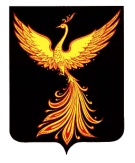   АДМИНИСТРАЦИЯПАЛЕХСКОГО МУНИЦИПАЛЬНОГО РАЙОНАПОСТАНОВЛЕНИЕ                              От 20.04.2022 № 201- п                    Период проведения профилактического визитаСобственник объекта профилактического визитаАдрес объекта профилактического визитаНаниматель объекта профилактического визита2 квартал 2022 годаПалехский муниципальный районИвановская обл., Палехский р-н, с.Тименка, д.32Соболь Николай Иванович3 квартал 2022 годаПалехский муниципальный районИвановская обл., Палехский р-н, д.Щавьево, д.26, кв.1Барахтина Зинаида Владимировна3 квартал 2022 годаПалехский муниципальный районИвановская обл., п.Палех, ул. 1-я Западная, д.42, кв.2 (маневренный фонд)Лещев Сергей Александрович4 квартал 2022 годаПалехский муниципальный районИвановская обл., Палехский р-н, д.Пеньки, ул. 40-лет Победы д.47Носова Наталья Юрьевна